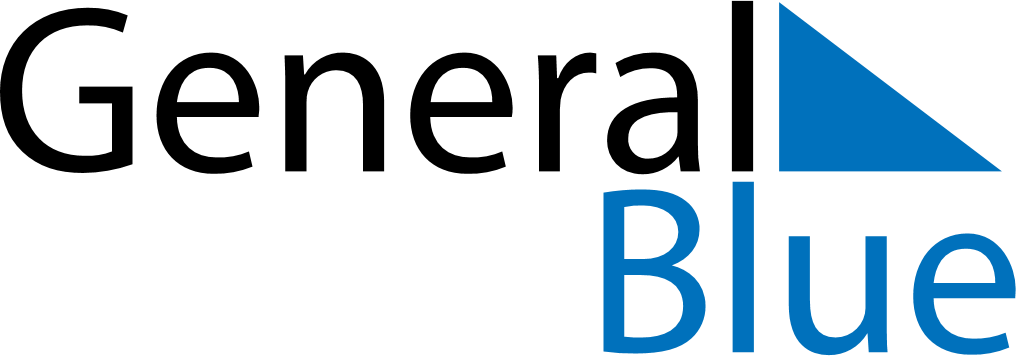 November 2024November 2024November 2024November 2024November 2024November 2024Malmslaett, OEstergoetland, SwedenMalmslaett, OEstergoetland, SwedenMalmslaett, OEstergoetland, SwedenMalmslaett, OEstergoetland, SwedenMalmslaett, OEstergoetland, SwedenMalmslaett, OEstergoetland, SwedenSunday Monday Tuesday Wednesday Thursday Friday Saturday 1 2 Sunrise: 7:13 AM Sunset: 4:09 PM Daylight: 8 hours and 55 minutes. Sunrise: 7:16 AM Sunset: 4:06 PM Daylight: 8 hours and 50 minutes. 3 4 5 6 7 8 9 Sunrise: 7:18 AM Sunset: 4:04 PM Daylight: 8 hours and 45 minutes. Sunrise: 7:20 AM Sunset: 4:01 PM Daylight: 8 hours and 40 minutes. Sunrise: 7:23 AM Sunset: 3:59 PM Daylight: 8 hours and 36 minutes. Sunrise: 7:25 AM Sunset: 3:57 PM Daylight: 8 hours and 31 minutes. Sunrise: 7:28 AM Sunset: 3:55 PM Daylight: 8 hours and 26 minutes. Sunrise: 7:30 AM Sunset: 3:52 PM Daylight: 8 hours and 22 minutes. Sunrise: 7:32 AM Sunset: 3:50 PM Daylight: 8 hours and 17 minutes. 10 11 12 13 14 15 16 Sunrise: 7:35 AM Sunset: 3:48 PM Daylight: 8 hours and 13 minutes. Sunrise: 7:37 AM Sunset: 3:46 PM Daylight: 8 hours and 8 minutes. Sunrise: 7:39 AM Sunset: 3:44 PM Daylight: 8 hours and 4 minutes. Sunrise: 7:42 AM Sunset: 3:42 PM Daylight: 7 hours and 59 minutes. Sunrise: 7:44 AM Sunset: 3:40 PM Daylight: 7 hours and 55 minutes. Sunrise: 7:46 AM Sunset: 3:38 PM Daylight: 7 hours and 51 minutes. Sunrise: 7:49 AM Sunset: 3:36 PM Daylight: 7 hours and 47 minutes. 17 18 19 20 21 22 23 Sunrise: 7:51 AM Sunset: 3:34 PM Daylight: 7 hours and 42 minutes. Sunrise: 7:53 AM Sunset: 3:32 PM Daylight: 7 hours and 38 minutes. Sunrise: 7:55 AM Sunset: 3:30 PM Daylight: 7 hours and 34 minutes. Sunrise: 7:58 AM Sunset: 3:28 PM Daylight: 7 hours and 30 minutes. Sunrise: 8:00 AM Sunset: 3:27 PM Daylight: 7 hours and 26 minutes. Sunrise: 8:02 AM Sunset: 3:25 PM Daylight: 7 hours and 22 minutes. Sunrise: 8:04 AM Sunset: 3:23 PM Daylight: 7 hours and 19 minutes. 24 25 26 27 28 29 30 Sunrise: 8:06 AM Sunset: 3:22 PM Daylight: 7 hours and 15 minutes. Sunrise: 8:08 AM Sunset: 3:20 PM Daylight: 7 hours and 11 minutes. Sunrise: 8:11 AM Sunset: 3:19 PM Daylight: 7 hours and 8 minutes. Sunrise: 8:13 AM Sunset: 3:18 PM Daylight: 7 hours and 4 minutes. Sunrise: 8:15 AM Sunset: 3:16 PM Daylight: 7 hours and 1 minute. Sunrise: 8:16 AM Sunset: 3:15 PM Daylight: 6 hours and 58 minutes. Sunrise: 8:18 AM Sunset: 3:14 PM Daylight: 6 hours and 55 minutes. 